一、电脑端参与测试1.在浏览器地址栏输入http://eol.nwsuaf.edu.cn/访问学校“在线教育综合平台”（图1所示）。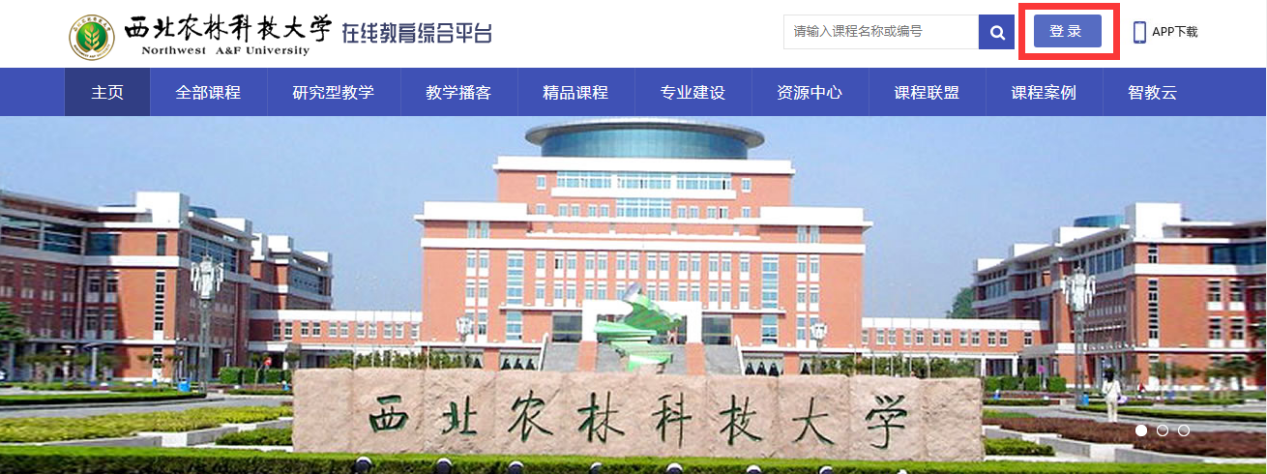 图1：在线教育综合平台2.在登陆界面输入用户名密码登录平台（图2所示）。注意：此处登录账号：用户名：工号+s，密码：a@123456(例：用户名：2008123456s    密码：a@123456）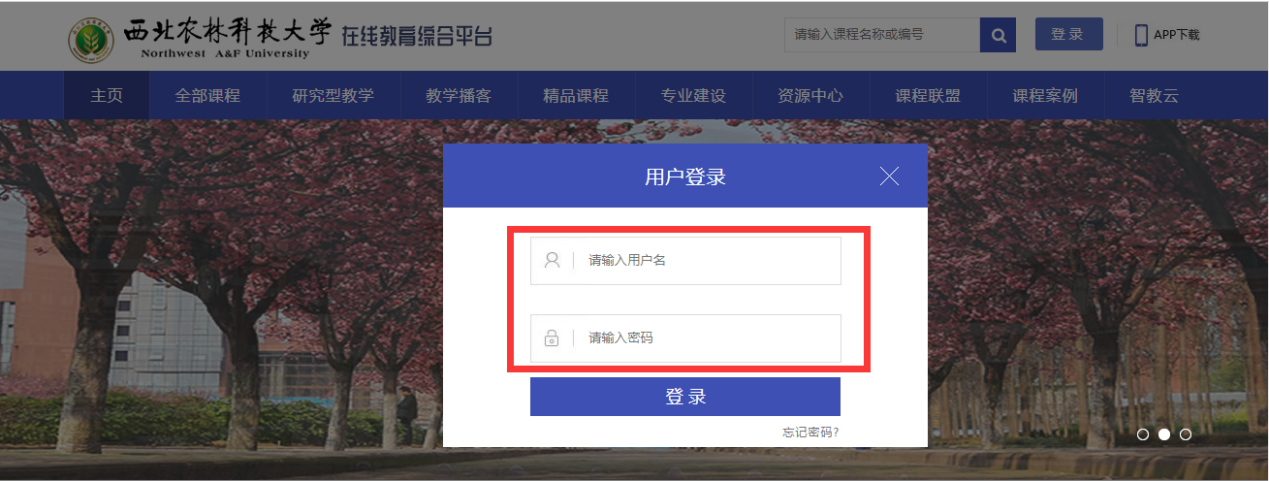 图2：在线教育综合平台登录界面3.登录成功之后在跳转页面中间位置“课程列表”中进入课程《2020年保密知识在线测试》。（图3所示）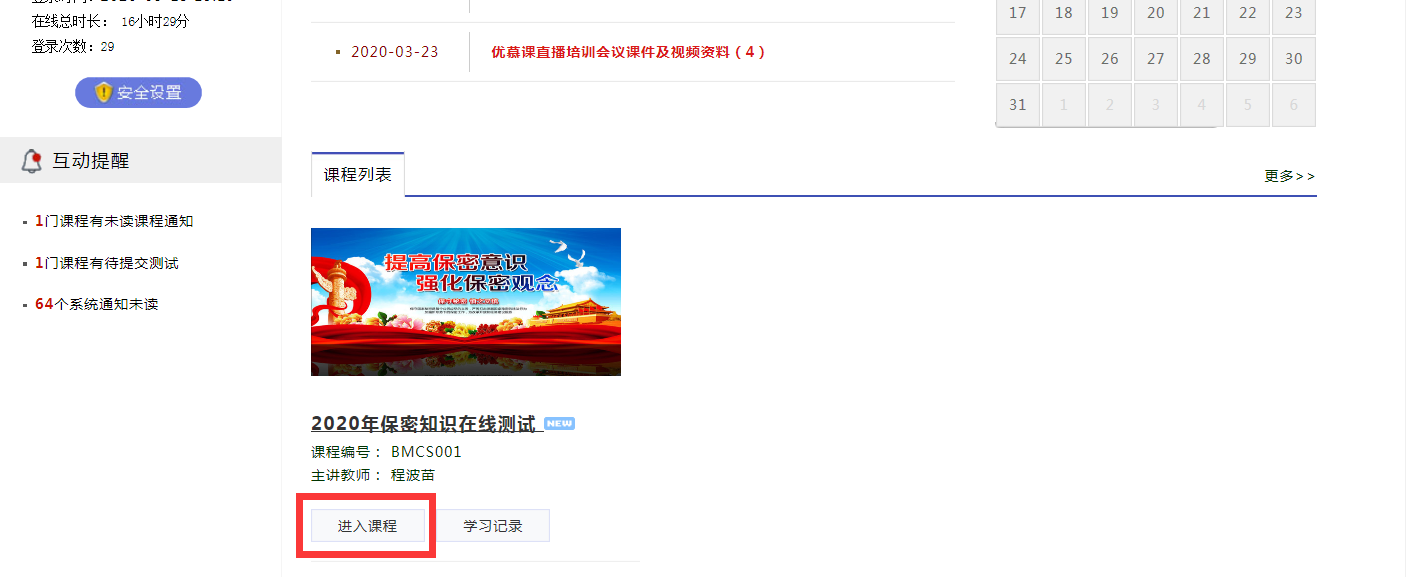 图3：进入课程《2020年保密知识在线测试》4.进入课程之后，点击“保密知识测试”即可进入答题页面。（图4所示）图4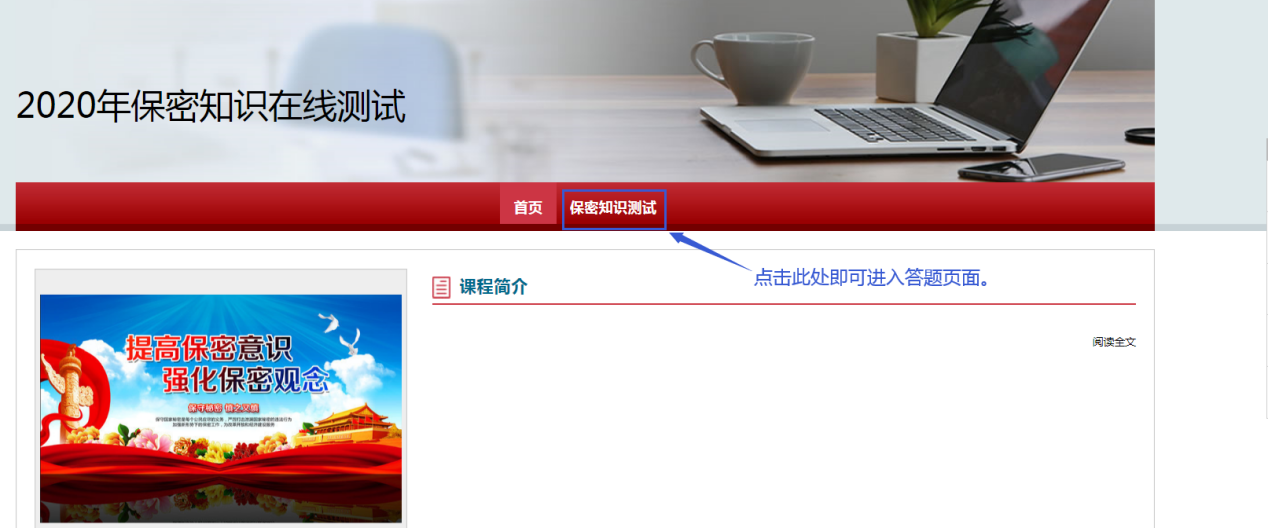 5.在跳转页面上点击蓝色答题按钮即可参与测试答题。（图5所示）     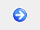 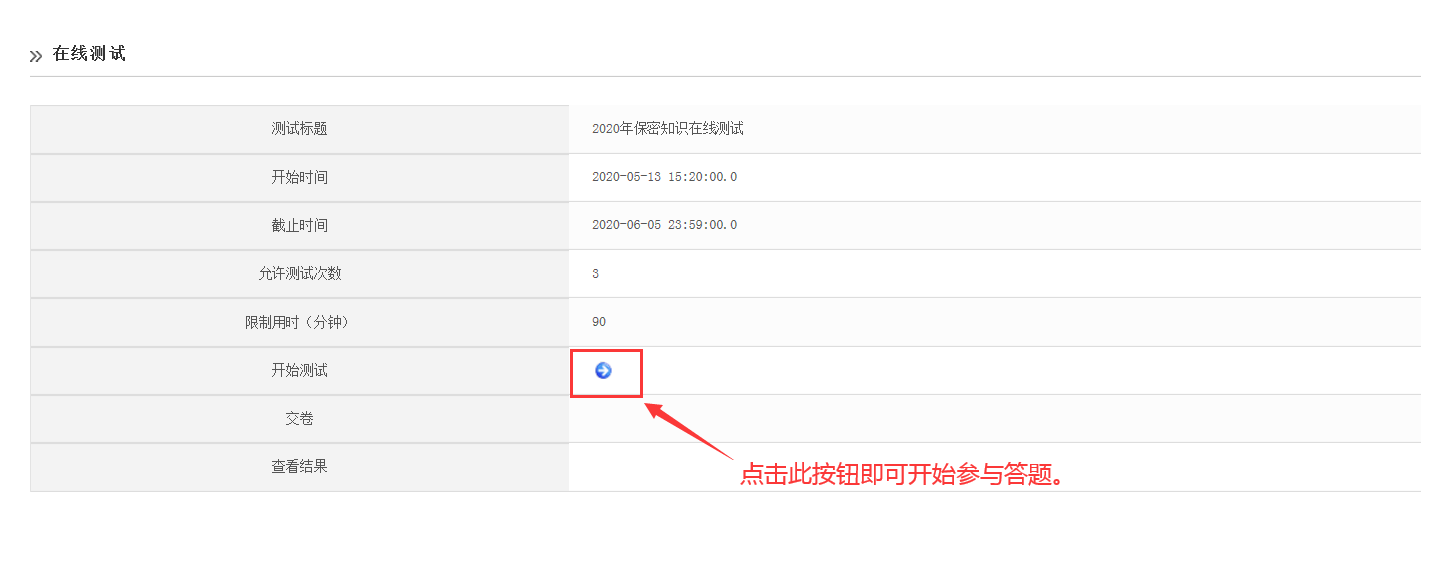 图56.进入答题页面，即可开始答题。（图6所示）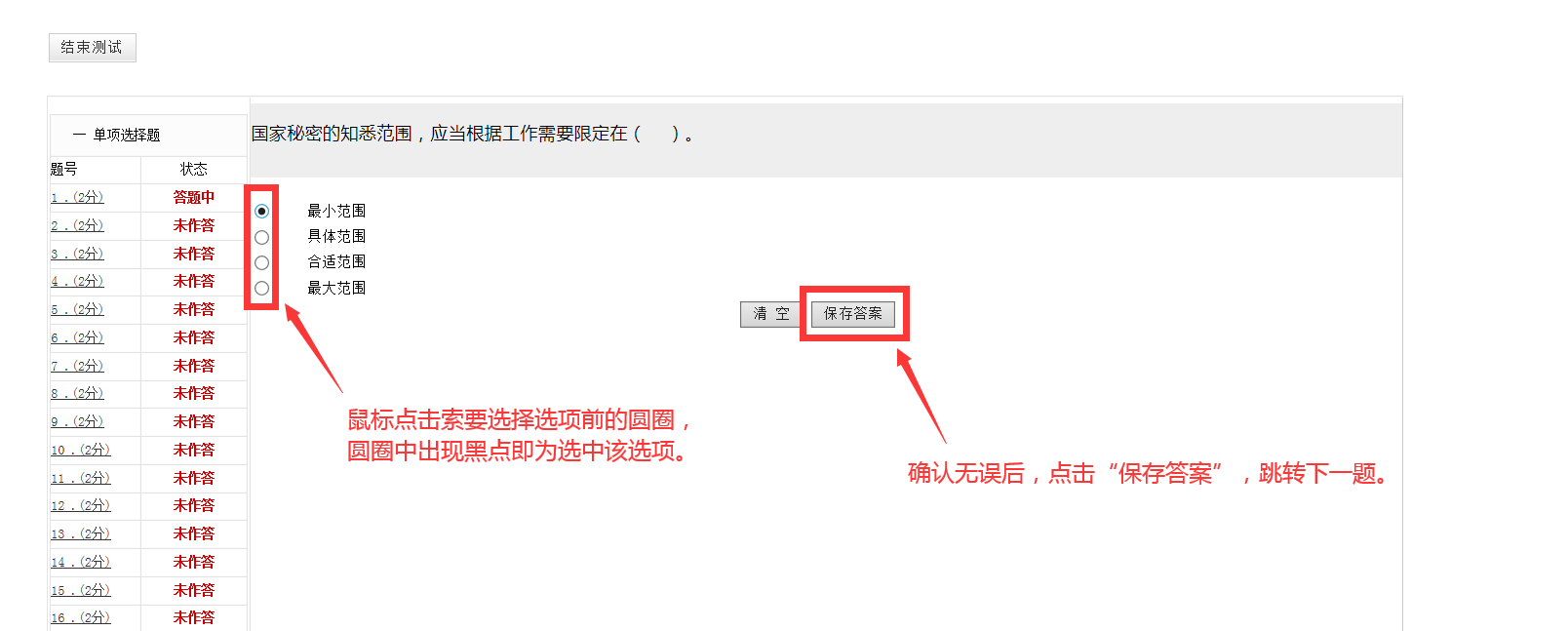 图6：答题页面7.所有题目做完之后系统会出现如下图提示，点击确定即可。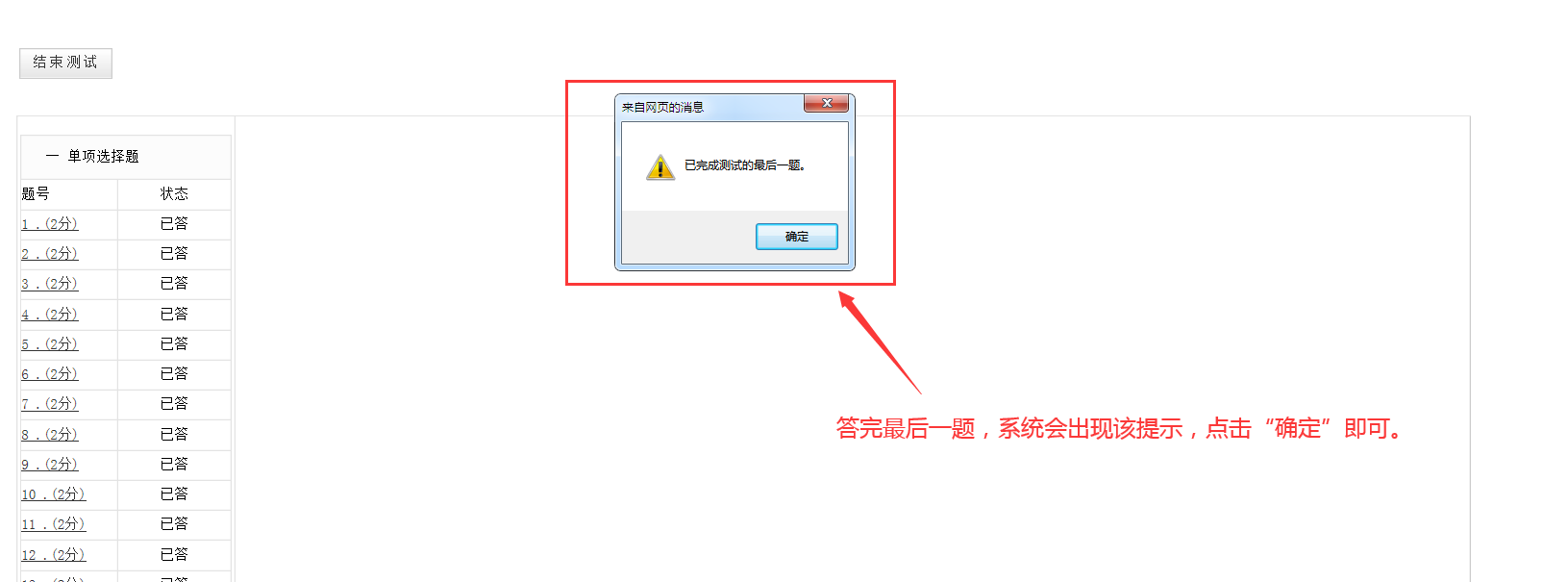 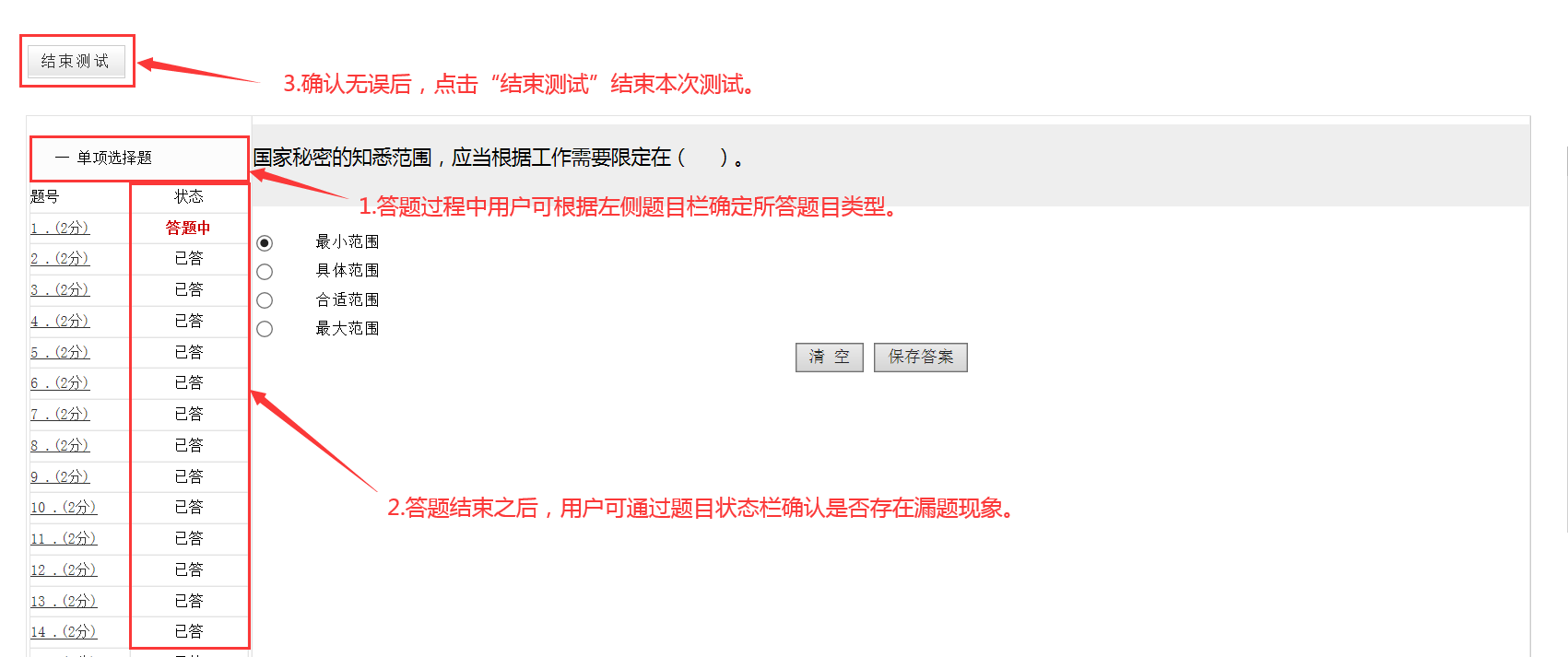 图7：答题注意事项说明图8.结束测试，确认提交后，将不能再更改答案。在跳转页面点击“查看结果”即可查看本次测试结果（图8所示）,点击之后在跳转页面可以看到具体的结果信息（图9所示）。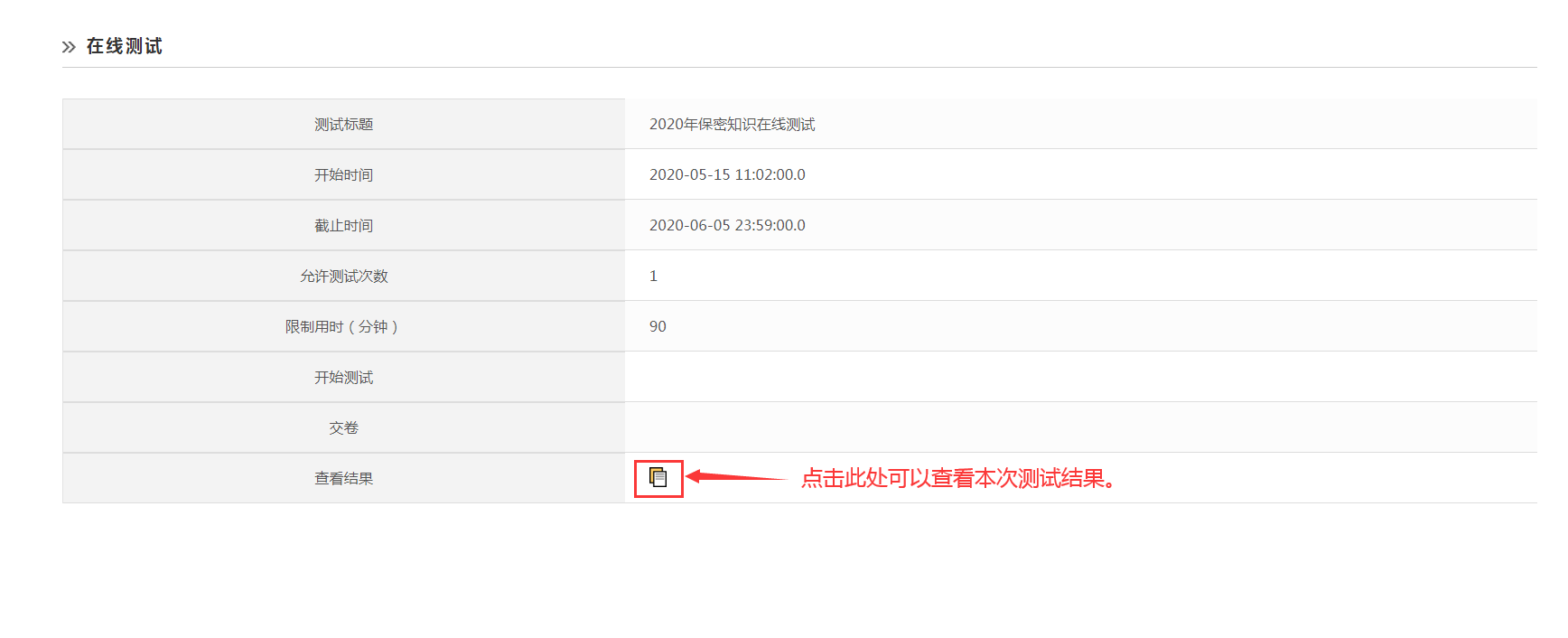 图8：查看结果页面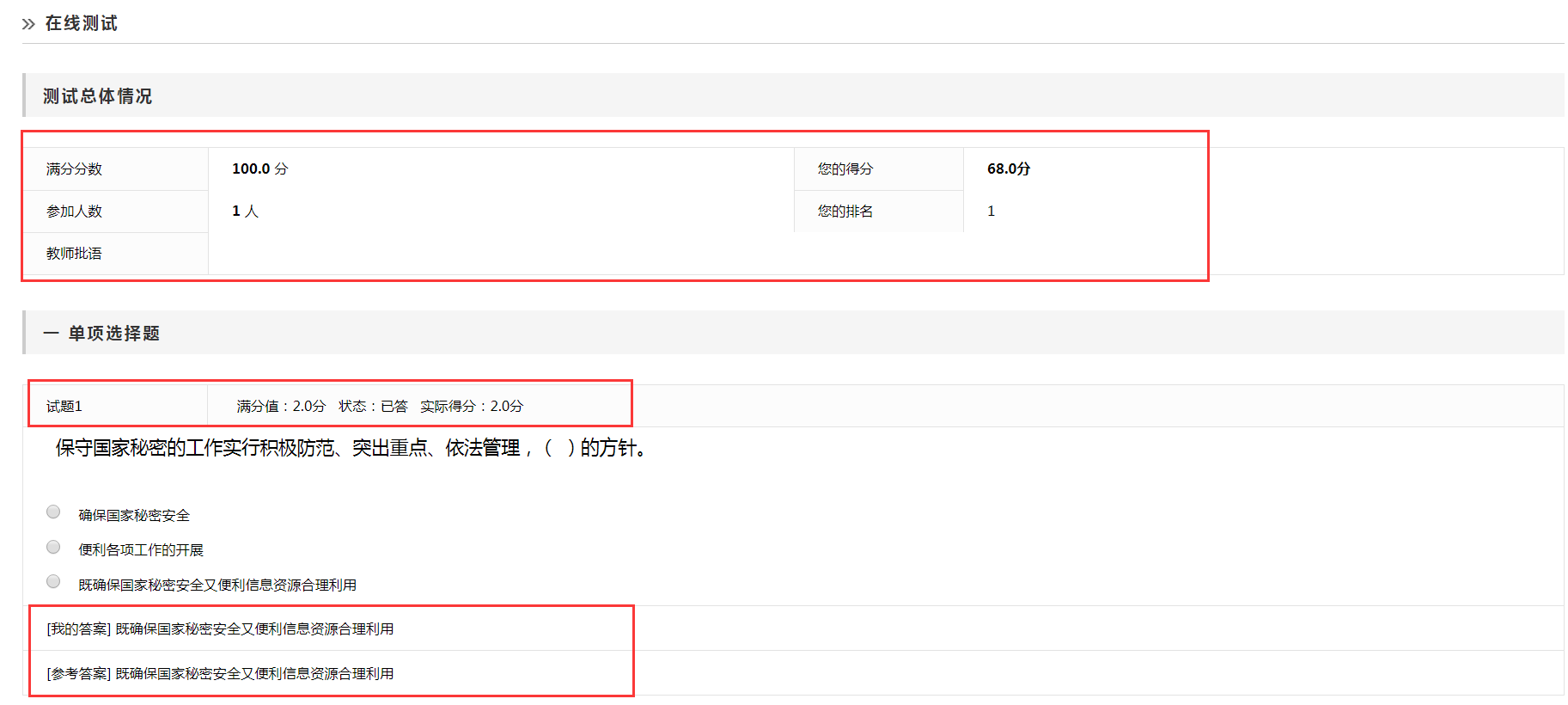 图9：结果具体信息页面二、手机端参与测试可通过手机扫码登录微信公众号——西农智慧课堂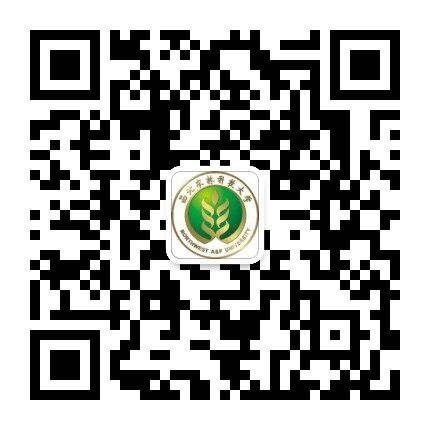 扫码进入公众号，点击“上课堂”，选择“我加入的班级”，点击“2020年保密知识在线测试”，选择“学情测验”，即可进行立即测验。初次登陆用户：工号+密码（统一身份认证密码）